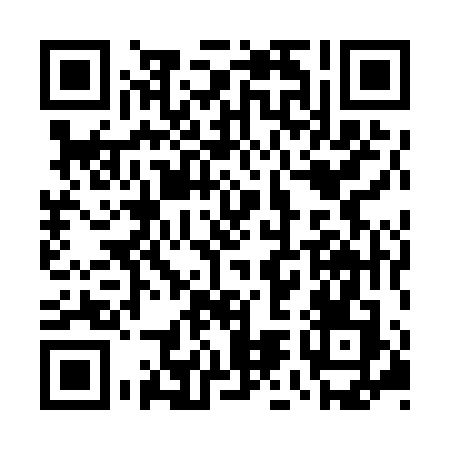 Ramadan times for Mulan County, ChinaMon 11 Mar 2024 - Wed 10 Apr 2024High Latitude Method: Angle Based RulePrayer Calculation Method: Muslim World LeagueAsar Calculation Method: ShafiPrayer times provided by https://www.salahtimes.comDateDayFajrSuhurSunriseDhuhrAsrIftarMaghribIsha11Mon4:094:095:4811:382:505:285:287:0212Tue4:074:075:4611:372:515:305:307:0313Wed4:054:055:4411:372:525:315:317:0514Thu4:034:035:4211:372:535:325:327:0615Fri4:014:015:4111:372:545:345:347:0816Sat3:593:595:3911:362:555:355:357:0917Sun3:573:575:3711:362:555:365:367:1118Mon3:543:545:3511:362:565:385:387:1219Tue3:523:525:3311:362:575:395:397:1420Wed3:503:505:3111:352:585:405:407:1521Thu3:483:485:2911:352:585:425:427:1722Fri3:463:465:2711:352:595:435:437:1823Sat3:443:445:2511:343:005:445:447:2024Sun3:423:425:2311:343:015:465:467:2125Mon3:403:405:2111:343:015:475:477:2326Tue3:373:375:1911:333:025:485:487:2427Wed3:353:355:1711:333:035:505:507:2628Thu3:333:335:1511:333:035:515:517:2729Fri3:313:315:1411:333:045:525:527:2930Sat3:283:285:1211:323:055:545:547:3131Sun3:263:265:1011:323:055:555:557:321Mon3:243:245:0811:323:065:565:567:342Tue3:223:225:0611:313:075:585:587:363Wed3:193:195:0411:313:075:595:597:374Thu3:173:175:0211:313:086:006:007:395Fri3:153:155:0011:303:086:026:027:416Sat3:133:134:5811:303:096:036:037:427Sun3:103:104:5611:303:106:046:047:448Mon3:083:084:5511:303:106:066:067:469Tue3:063:064:5311:293:116:076:077:4710Wed3:033:034:5111:293:116:086:087:49